C.D.B. ARQUEROS DE OROPESA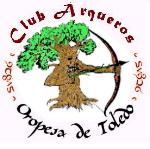 Calle Extramuros, S/N - Apartado de Correos, Nº7 - 45560- Oropesa (Toledo) www.arquerosdeoropesa.com - club@arquerosdeoropesa.com																			                      Oropesa 20 de Julio de 2011		Estimados Arquer@sEl día 6 de Agosto,  el C.D.B Arqueros de Oropesa, organiza la IIª Tirada Socio-Cultural de Oropesa “Tirada Nocturna”. En el campo de futbol de Oropesa.Es por ello que queremos contar con tu presencia.El torneo está abierto a todas las modalidades de tiro con arco, tanto femenino como masculino. Trofeos para los 1º, 2º y 3º clasificados de cada modalidad.Contareis con un fabuloso regalo para cada participante, que estamos seguros os sorprenderá.Previamente a la entrega de trofeos, se servirá una barbacoa para todos los participantes.Horario: Recepción de Arqueros: 20:00 h. Comienzo de la tirada: 22:00 h.Precio: Adultos 20 € - Infantil: 15 € (Hasta 16 años)Para formalizar la inscripción es necesario rellenar la solicitud de inscripción anexa a este documento, y remitirla junto con el ingreso a club@arquerosdeoropesa.comPara cualquier consulta puedes llamar a:                                                     Carlos 670026593 – Dani 615452220 Juanan 669840113Máximo número de inscritos 80 – Inscripciones por riguroso orden.Te animamos una vez más, a compartir con nosotros una excelente jornada.Un afectuoso saludo, y felices vacacionesJunta Directiva C.D.B. Arqueros de Oropesa